Пресс-релиз                                                          26 декабря 2017 года26 декабря 2017 года состоялось очередное заседание Коллегии Территориального органа Федеральной службы государственной статистики по Республике Саха (Якутия) (Саха(Якутия)стата). В соответствии с повесткой на заседании было рассмотрено 5 вопросов. Начальник отдела сводных статистических работ А.Н. Черепанова выступила с докладом «Ведение и актуализация централизованного хранилища данных Информационно-аналитической системы Саха(Якутия)стата». Докладчик констатировала, что информационно-аналитическая система "Централизованное хранилище данных показателей социально-экономического положения Республики Саха (Якутия)" является частью Комплекса информационных систем Ситуационного центра Главы Республики Саха (Якутия) и рассказала о ее значении для анализа пространственного развития Республики Саха(Якутия). Для выполнения мероприятий, направленных на повышение качества и своевременности предоставляемой информации органам государственной власти и местного самоуправления, Саха(Якутия)стат будет продолжать работу по развитию Информационно-аналитической системы.      В докладе «Об итогах обработки данных федерального статистического наблюдения за затратами на производство и реализацию продукции для разработки базовых таблиц «Затраты – Выпуск» в Централизованной системе обработки данных» начальник отдела статистики предприятий А.П. Горохова проинформировала, что в отличии от аналогичного обследования, проведенного в 2011 году, Росстатом было внесено ряд изменений в организационно-методологические и технологические подходы. В частности, сбор и обработка первичных данных по формам, участвовавшим в наблюдении за затратами на производство и реализацию продукции, был осуществлен в Централизованной системе обработки данных (ЦСОД). Далее, докладчик подробно остановилась на положительных и отрицательных моментах обработки данных в ЦСОД-е. Было принято решение учесть трудности и недостатки обработки данных формы федерального статистического наблюдения № 1-предприятие за 2016 год при сборе и обработке данных за 2017 год.По вопросу «О работе отдела государственной статистики в г. Якутске» выступила начальник отдела Ю.В. Иванова. В ходе обсуждения вопроса было решено, что в связи с внесением изменений в основные функции отдела государственной статистики в г. Якутске, часть работ, а также часть функций по выполнению отдельных работ, передать отделам головной организации Саха(Якутия)стата. В частности это касается проведения обследований, а также согласования дорасчетов до полного круга предприятий по ряду показателей.Участники заседания коллегии приняли к сведению выступления начальника административного отдела О.В. Жуковской « О состоянии антикоррупционной работы в Саха(Якутия)стате» и заместителя начальника административного отдела П.П. Мекумяновой «О награждении ведомственными наградами Росстата работников Саха(Якутия)стата в связи с юбилейными датами».   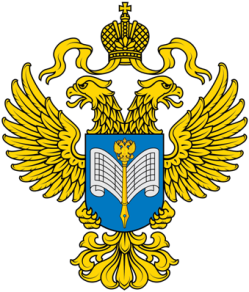 О проведении заседания Коллегии Территориального органаФедеральной службы государственной статистики по Республике Саха (Якутия)